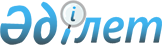 О внесении изменений и дополнений в постановление Правительства Республики Казахстан от 2 июля 2014 года № 762 "Об утверждении форм, Правил и сроков формирования реестра требований кредиторов"
					
			Утративший силу
			
			
		
					Постановление Правительства Республики Казахстан от 2 июня 2017 года № 334. Утратило силу постановлением Правительства Республики Казахстан от 20 мая 2020 года № 308
      Сноска. Утратило силу постановлением Правительства РК от 20.05.2020 № 308.
      Правительство Республики Казахстан ПОСТАНОВЛЯЕТ:
      1. Внести в постановление Правительства Республики Казахстан от 2 июля 2014 года № 762 "Об утверждении форм, Правил и сроков формирования реестра требований кредиторов" (САПП Республики Казахстан, 2014 г., № 45, ст. 442) следующие изменения и дополнения:
      1) форму реестра требований кредиторов в реабилитационной процедуре, утвержденную указанным постановлением, изложить в новой редакции согласно приложению к настоящему постановлению;
      2) в Правилах и сроках формирования реестра требований кредиторов, утвержденных указанным постановлением:
      пункт 1 изложить в следующей редакции:
      "1. Настоящие Правила и сроки формирования реестра требований кредиторов (далее - Правила) разработаны в соответствии с пунктом 7 статьи 72 и подпунктом 5) пункта 3 статьи 88 Закона Республики Казахстан от 7 марта 2014 года "О реабилитации и банкротстве" (далее – Закон) и определяют порядок формирования реестра требований кредиторов (далее - реестр) временным администратором при применении реабилитационной процедуры и временным управляющим при возбуждении дела о банкротстве.
      В соответствии с подпунктом 5) пункта 2 статьи 71 и подпунктом 9) пункта 2 статьи 89 Закона ведение реестра осуществляется реабилитационным управляющим при проведении реабилитационной процедуры и банкротным управляющим при проведении процедуры банкротства.";
      пункты 4 и 5 изложить в следующей редакции:
      "4. Требования кредиторов к должнику должны быть заявлены в письменной произвольной форме и должны содержать:
      1) сведения о сумме требования (отдельно о суммах основного долга, вознаграждения (интереса), неустойки и иных штрафных санкциях, убытков);
      2) указание на один из способов уведомления о проведении собрания кредиторов.
      Требования должны быть заявлены не позднее чем в месячный срок с момента публикации объявления о порядке заявления требований кредиторами, если иное не установлено частью первой пункта 10 настоящих Правил, и направлены по адресу, указанному в объявлении.
      Требования кредиторов, заявленные позднее срока, установленного частью второй пункта 4 настоящих Правил, направляются временному администратору или реабилитационному управляющему. 
      К заявлению прилагаются копии документов, подтверждающих основание и сумму требования (вступившие в законную силу решения судов, копии договоров, признание долга должником), с одновременным представлением оригиналов документов для сверки.
      Кредиторы вправе представить иные документы, подтверждающие основание и сумму требования.
      Требования кредиторов, выраженные в иностранной валюте, учитываются в тенге по курсу, установленному Национальным Банком Республики Казахстан, на момент принятия судом решения о введении реабилитационной процедуры.
      Кредиторы вправе предъявить к должнику требования, включающие сумму задолженности и причитающееся на эту сумму вознаграждение (интерес), убытки, причиненные неисполнением или ненадлежащим исполнением обязательства со стороны должника, неустойки (штрафы, пени).
      Сумма вознаграждения (интереса), убытков, неустойки (штрафов, пеней) определяется на дату принятия судом решения о введении реабилитационной процедуры.
      5. Заявление и прилагаемые к нему документы рассматриваются временным администратором или реабилитационным управляющим в течение десяти рабочих дней с даты их получения.";
      пункт 10 изложить в следующей редакции:
      "10. Требование кредитора, заявленное позднее срока, установленного частью второй пункта 4 настоящих Правил, в случае признания включается в реестр, но такой кредитор лишается права голоса в собрании кредиторов до полного удовлетворения требований кредиторов, заявленных в месячный срок.
      Требования пунктов 5, 6, 7 и 8 настоящих Правил распространяются на реабилитационного управляющего при рассмотрении им требований кредиторов, заявленных позднее срока, установленного частью второй пункта 4 настоящих Правил."; 
      пункт 12 дополнить частью четвертой следующего содержания:
      "В случае внесения изменений и дополнений в реестр, документы подписываются временным администратором или реабилитационным управляющим, оформляются и подшиваются отдельно в сформированное дело в порядке, установленном настоящим пунктом.";
      пункты 13, 14 и 15 изложить в следующей редакции:
       "13. Реестр, полистно парафированный, подписанный и заверенный печатью должника (при наличии), направляется на бумажном и электронном носителях в территориальное подразделение уполномоченного органа для размещения на интернет-ресурсе уполномоченного органа:
      1) временным администратором – в срок не позднее двух месяцев со дня вступления в законную силу решения суда о применении реабилитационной процедуры; 
      2) временным администратором или реабилитационным управляющим – в срок не позднее двух рабочих дней со дня признания требования кредитора, заявленного позднее срока, установленного частью второй пункта 4 настоящих Правил.
      14. Уполномоченный орган в течение двух рабочих дней со дня представления реестра временным администратором или реабилитационным управляющим размещает его на своем интернет-ресурсе.
      В случае, если представленный реестр не соответствует утвержденной форме либо содержит неполную информацию, территориальное подразделение уполномоченного органа в течение двух рабочих дней со дня получения реестра направляет временному администратору или реабилитационному управляющему письменные мотивированные замечания, которые ему необходимо устранить в течение пяти рабочих дней с даты их получения.
      15. Реестр считается сформированным (измененным или дополненным) с даты размещения на интернет-ресурсе уполномоченного органа.";
      пункты 21 и 22  изложить в следующей редакции:
      "21. Требования кредиторов к должнику должны быть заявлены в письменной произвольной форме и должны содержать:
      1) сведения о сумме требования (отдельно о суммах основного долга, вознаграждения (интереса), неустойки и иных штрафных санкциях, убытков);
      2) указание на один из способов уведомления о проведении собрания кредиторов.
      Требования должны быть заявлены не позднее чем в месячный срок с момента публикации объявления о порядке заявления требований кредиторами, если иное не установлено частью первой пункта 27 настоящих Правил, и направлены по адресу, указанному в объявлении.
      Требования кредиторов, заявленные позднее срока, установленного частью второй пункта 21 настоящих Правил, направляются временному или банкротному управляющему. 
      К заявлению прилагаются копии документов, подтверждающих основание и сумму требования (вступившие в законную силу решения судов, копии договоров, признание долга должником) с одновременным представлением оригиналов документов для сверки.
      Кредиторы вправе представить иные документы, подтверждающие основание и сумму требования.
      Требования кредиторов, выраженные в иностранной валюте, учитываются в тенге по курсу, установленному Национальным Банком Республики Казахстан, на момент принятия судом решения о введении процедуры банкротства.
      Кредиторы вправе предъявить к должнику требования, включающие сумму задолженности и причитающееся на эту сумму вознаграждение (интерес), убытки, причиненные неисполнением или ненадлежащим исполнением обязательства со стороны должника, неустойки (штрафы, пени).
      Сумма вознаграждения (интереса), убытков, неустойки (штрафов, пеней) и иных штрафных санкций определяется на дату принятия решения о признании должника банкротом.
      В случае, если по заявленным требованиям кредиторов начислялись вознаграждения (интереса), неустойки и иные штрафные санкции, убытки, то такие кредиторы в течение пятнадцати календарных дней после признания должника банкротом повторно заявляют свои требования с учетом вознаграждения (интереса), неустойки и иных штрафных санкций, убытков.
      22. Заявление и прилагаемые к нему документы рассматриваются временным или банкротным управляющим в течение десяти рабочих дней с даты их получения";
      пункт 25 изложить в следующей редакции:
      "25. Признанные временным управляющим требования кредиторов включаются в реестр.
      В реестр также включаются требования кредиторов, заявленные ими ранее в суд, при наличии заявления, соответствующего требованиям пункта 21 настоящих Правил.";
      пункт 27 изложить в следующей редакции:
      "27. Требование кредитора, заявленное позднее срока, установленного частью второй пункта 21 настоящих Правил, в случае признания включается в реестр, но такой кредитор лишается права голоса в собрании кредиторов до полного удовлетворения требований кредиторов, заявленных в месячный срок.
      Требования пунктов 22, 23, 24 и 25 настоящих Правил распространяются на банкротного управляющего при рассмотрении им требований кредиторов, заявленных позднее срока, установленного частью второй пункта 21 настоящих Правил."; 
      пункт 29, 30 и 31 изложить в следующей редакции:
      "29. По каждой очереди реестра временным управляющим отдельно формируется дело в соответствии с требованиями пункта 12 настоящих Правил.
      В случае внесения изменений и дополнений в реестр, документы подписываются временным или банкротным управляющим, оформляются и подшиваются в сформированное дело в порядке, установленном пунктом 12 настоящих Правил.
      30. Реестр, полистно парафированный, подписанный и заверенный печатью должника (при наличии), направляется на бумажном и электронном носителях в территориальное подразделение уполномоченного органа для размещения на интернет-ресурсе уполномоченного органа:
      1) временным управляющим - в срок не позднее трех рабочих дней со дня вынесения решения суда о признании должника банкротом; 
      2) временным или банкротным управляющим - в срок не позднее двух рабочих дней со дня признания требования кредитора, заявленного позднее срока, установленного частью второй пункта 21 настоящих Правил.
      31. Уполномоченный орган в течение двух рабочих дней со дня представления реестра временным или банкротным управляющим размещает его на своем интернет-ресурсе.
      В случае, если представленный реестр не соответствует утвержденной форме либо содержит неполную информацию, территориальное подразделение уполномоченного органа в течение двух рабочих дней со дня получения реестра направляет временному или банкротному управляющему письменные мотивированные замечания, которые ему необходимо устранить в течение пяти рабочих дней с даты их получения.";
      дополнить пунктом 31-2 следующего содержания:
      "31-2. Реестр считается сформированным (измененным или дополненным) с даты размещения на интернет-ресурсе уполномоченного органа.".
      2. Настоящее постановление вводится в действие по истечении десяти календарных дней после дня его первого официального опубликования. Реестр требований кредиторов
в реабилитационной процедуре
________________________________________________
(наименование реабилитируемого должника)
      Администратор
____________________________________ ___________ _______________________________
      (наименование должника)                   (подпись)           (Ф.И.О. (при наличии))
      М.П. (при наличии)
					© 2012. РГП на ПХВ «Институт законодательства и правовой информации Республики Казахстан» Министерства юстиции Республики Казахстан
				
      Премьер-Министр
Республики Казахстан 

Б. Сагинтаев
Приложение
к постановлению Правительства
Республики Казахстан
от 2 июня 2017 года № 334Утвержден 
постановлением Правительства
Республики Казахстан 
от 2 июля 2014 года № 762Форма"___" ________20__ года
(дата размещения реестра 
требований кредиторов на
интернет-ресурсе 
уполномоченного органа)
№ п/п
Очередь, Ф.И.О. (при наличии)/ наименование кредитора
Индивидуальный идентификационный номер/бизнес-идентификационный номер (ИИН/БИН) кредитора
Сумма предъявленных
требований (тенге)
Документы, подтверждающие
обоснованность принятого администратором
решения (наименование, дата, номер), дата возникновения задолженности
Примечание
1
2
3
4
5
6
1.
Первая очередь
1
2
3
4
5
6
1)
Требования граждан, перед которыми должник несет ответственность за причинение вреда жизни и здоровью, определенные путем капитализации соответствующих повременных платежей
Итого:
2)
Требования по взысканию алиментов
...
Итого:
3)
Требования по оплате труда и выплате компенсаций лицам, работавшим по трудовому договору, из расчета не более среднемесячной заработной платы, сложившейся у должника за двенадцать календарных месяцев, предшествующих одному году до возбуждения производства по делу о реабилитации
...
Итого:
1
2
3
4
5
6
4)
Задолженность по социальным отчислениям в Государственный фонд социального страхования из расчета среднемесячной заработной платы, сложившейся у должника за двенадцать календарных месяцев, предшествующих одному году до возбуждения производства по делу о реабилитации
Итого:
5)
Задолженность по удержанным из заработной платы обязательным пенсионным взносам, обязательным профессиональным пенсионным взносам из расчета среднемесячной заработной платы, сложившейся у должника за двенадцать календарных месяцев, предшествующих одному году до возбуждения производства по делу о реабилитации
1
2
3
4
5
6
…
Итого:
6)
Задолженность по удержанному из заработной платы подоходному налогу из расчета среднемесячной заработной платы, сложившейся у должника за двенадцать календарных месяцев, предшествующих одному году до возбуждения производства по делу о реабилитации
...
Итого:
7)
Требования по выплате вознаграждений по авторским договорам
Итого:
Итого по первой очереди:
2.
Вторая очередь
1)
Требования кредиторов по обязательствам, обеспеченным залогом имущества должника, оформленным в соответствии с законодательством 
1
2
3
4
5
6
Республики Казахстан
...
Итого по второй очереди:
3.
Третья очередь
1)
Задолженность по налогам и другим обязательным платежам в бюджет
...
2)
Задолженность по уплате налогов и других обязательных платежей в бюджет, исчисленная должником согласно налоговой отчетности, начисленная органом налоговой службы по результатам налоговых проверок, за истекшие налоговые периоды и налоговый период, в котором применена реабилитационная процедура
...
Итого по третьей очереди:
4.
Четвертая очередь
1)
Требования кредиторов по гражданско-правовым и иным обязательствам
...
1
2
3
4
5
6
Итого:
2)
Требования залоговых кредиторов, превышающие размер суммы, вырученной от реализации залога
...
Итого:
Итого по четвертой очереди:
5.
Пятая очередь
1)
Убытки, неустойки (штрафы, пени)
…
Итого:
2)
Требования кредиторов по оплате труда и выплате компенсаций, трудовые отношения с которыми возникли в течение периода времени, начиная с одного года до возбуждения производства по делу о реабилитации, превышающих размер среднемесячной заработной платы, сложившейся у должника за двенадцать календарных месяцев, предшествующих одному году до возбуждения производства по делу о реабилитации
...
Итого:
3)
Суммы увеличений требований кредиторов по оплате труда и выплате компенсаций, образовавшиеся в результате повышения заработной платы работника в период, исчисляемый начиная с одного года до возбуждения производства по делу о реабилитации
...
Итого:
4)
Требования, заявленные после истечения срока их предъявления
...
Итого по пятой очереди:
Итого по реестру:
6.
Непризнанные требования 
1
2
...
Итого: